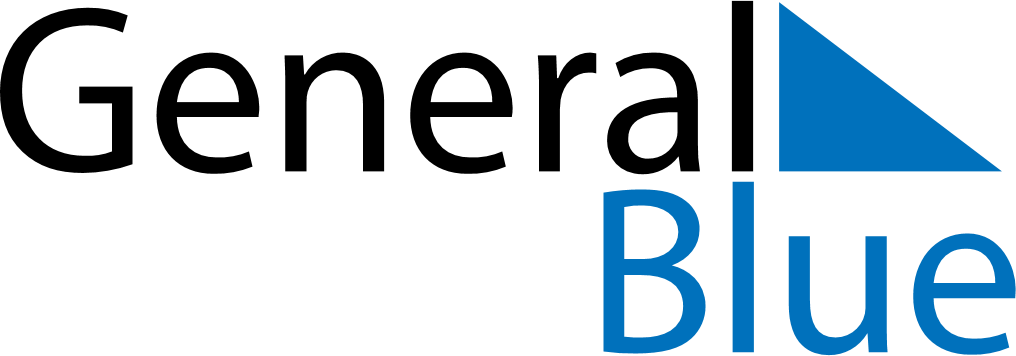 February 2019February 2019February 2019BelgiumBelgiumSundayMondayTuesdayWednesdayThursdayFridaySaturday12345678910111213141516Valentine’s Day171819202122232425262728